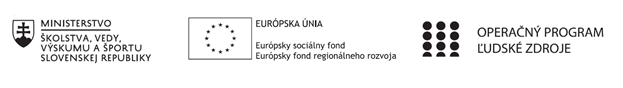 Správa o činnosti pedagogického klubu Príloha:Prezenčná listina zo stretnutia pedagogického klubuPokyny k vyplneniu Správy o činnosti pedagogického klubu:Prijímateľ vypracuje správu ku každému stretnutiu pedagogického klubu samostatne. Prílohou správy je prezenčná listina účastníkov stretnutia pedagogického klubu. V riadku Prioritná os – VzdelávanieV riadku špecifický cieľ – uvedie sa v zmysle zmluvy o poskytnutí nenávratného finančného príspevku (ďalej len "zmluva o NFP")V riadku Prijímateľ -  uvedie sa názov prijímateľa podľa zmluvy o poskytnutí nenávratného finančného príspevku V riadku Názov projektu -  uvedie sa úplný názov projektu podľa zmluvy NFP, nepoužíva sa skrátený názov projektu V riadku Kód projektu ITMS2014+ - uvedie sa kód projektu podľa zmluvy NFPV riadku Názov pedagogického klubu (ďalej aj „klub“) – uvedie sa  názov klubu V riadku Dátum stretnutia/zasadnutia klubu -  uvedie sa aktuálny dátum stretnutia daného klubu učiteľov, ktorý je totožný s dátumom na prezenčnej listineV riadku Miesto stretnutia  pedagogického klubu - uvedie sa miesto stretnutia daného klubu učiteľov, ktorý je totožný s miestom konania na prezenčnej listineV riadku Meno koordinátora pedagogického klubu – uvedie sa celé meno a priezvisko koordinátora klubuV riadku Odkaz na webové sídlo zverejnenej správy – uvedie sa odkaz / link na webovú stránku, kde je správa zverejnenáV riadku  Manažérske zhrnutie – uvedú sa kľúčové slová a stručné zhrnutie stretnutia klubuV riadku Hlavné body, témy stretnutia, zhrnutie priebehu stretnutia -  uvedú sa v bodoch hlavné témy, ktoré boli predmetom stretnutia. Zároveň sa stručne a výstižne popíše priebeh stretnutia klubuV riadku Závery o odporúčania –  uvedú sa závery a odporúčania k témam, ktoré boli predmetom stretnutia V riadku Vypracoval – uvedie sa celé meno a priezvisko osoby, ktorá správu o činnosti vypracovala  V riadku Dátum – uvedie sa dátum vypracovania správy o činnostiV riadku Podpis – osoba, ktorá správu o činnosti vypracovala sa vlastnoručne   podpíšeV riadku Schválil - uvedie sa celé meno a priezvisko osoby, ktorá správu schválila (koordinátor klubu/vedúci klubu učiteľov) V riadku Dátum – uvedie sa dátum schválenia správy o činnostiV riadku Podpis – osoba, ktorá správu o činnosti schválila sa vlastnoručne podpíše.Príloha správy o činnosti pedagogického klubu                                                                                             PREZENČNÁ LISTINAMiesto konania stretnutia: Gymnázium Hlinská 29, ŽilinaDátum konania stretnutia: 07.06.2021Trvanie stretnutia: od 16.00 hod 	do 19.00 hod	Zoznam účastníkov/členov pedagogického klubu:Meno prizvaných odborníkov/iných účastníkov, ktorí nie sú členmi pedagogického klubu  a podpis/y:Prioritná osVzdelávanieŠpecifický cieľ1.1.1 Zvýšiť inkluzívnosť a rovnaký prístup ku kvalitnému vzdelávaniu a zlepšiť výsledky a kompetencie detí a žiakovPrijímateľGymnáziumNázov projektuGymza číta, počíta a bádaKód projektu  ITMS2014+312011U517Názov pedagogického klubu GYMZACHEMIKDátum stretnutia  pedagogického klubu07.06.2021Miesto stretnutia  pedagogického klubuGymnáziumMeno koordinátora pedagogického klubuMgr. Jana LeibiczerováOdkaz na webové sídlo zverejnenej správywww.gymza.skManažérske zhrnutie:krátka anotáciaZostavenie testov a realizácia výstupných testov na zmeranie aktuálnej úrovne vedomostí žiakov z chémie a  prírodovednej gramotnosti. Zhodnotenie pokroku u žiakov.kľúčové slová test,výber testových úloh,princíp hodnotenia,organická chémia, uhľovodíky, deriváty uhľovodíkov,riešenie úloh,logické závery,abstraktné a logické myslenie,životná prax.12. Hlavné body, témy stretnutia, zhrnutie priebehu stretnutia: Zostavenie testov a realizácia výstupných testov na zmeranie aktuálnej úrovne vedomostí žiakov z chémie a  prírodovednej gramotnosti. Zhodnotenie pokroku u žiakov.Tvorba testu, princíp bodovania a vyhodnoteniaTematické zameranie: Organická chémia, uhľovodíky a deriváty uhľovodíkov                    v bežnom životeRočník druhý, trieda II.BTestové úlohy: uzavreté s výberom odpovede zo štyroch možností,                                uzavreté s výberom odpovede dichotomické,                                otvorené s doplnením krátkej odpovedenajväčšie  problémy robili otvorené úlohy s krátkou odpoveďou, ktoré vyžadovali vyššie myšlienkové operácie a zároveň presné pomenovanie zlúčenín,najmenšie problémy mali žiaci s testovými úlohami s výberom jednej správnej odpovede, výrazne odlišná bola úspešnosť riešenia podobného typu úlohy – doplnenie produktov reakcie, z daného môže byť zrejmé, že žiakom robia problémy, keď  sa použijú iné látky ako priamo uvedené, precvičované na vyučovaní. Závery a odporúčania:formou postupných krokov opäť precvičiť základy názvoslovia organických zlúčenín, aj využívané triviálne názvy,preferovať úlohy na vyššie myšlienkové operácie, ktoré vedú k rozvoju logického myslenia a trvácnosti získaných poznatkov,motivovať žiakov k štúdiu cez bádateľskú metódu vyučovania, cez riešenie úloh, ktoré súvisia s bežným každodenným životom, rozvíjať schopnosti žiakov vedieť a chcieť sa učiť,posilňovať sebadôveru žiakov v riešení problémov, ktoré sú spojené s učením,prehĺbiť u žiakov abstraktné a logické myslenie s dôrazom na pochopenie kauzálnych, funkčných a vývinových vzťahov medzi javmi a procesmi,naučiť žiakov samostatne riešiť problémy, úlohy, realizovať skúmanie a vyvodzovať logické závery, viesť žiakov ku kritickému mysleniu s uplatnením mnohostranného pohľadu pri riešení úloh, naučiť žiakov zaraďovať získané informácie/poznatky do zmysluplného kontextu životnej praxe.Vypracoval (meno, priezvisko)PaedDr. Katarína KitašováDátum07.06.2021PodpisSchválil (meno, priezvisko)Mgr. Jana LeibiczerováDátum07.06.2021PodpisPrioritná os:VzdelávanieŠpecifický cieľ:1.1.1 Zvýšiť inkluzívnosť a rovnaký prístup ku kvalitnému vzdelávaniu a zlepšiť výsledky a kompetencie detí a žiakovPrijímateľ:GymnáziumNázov projektu:Gymza číta, počíta a bádaKód ITMS projektu:312011U517Názov pedagogického klubu:GymzaChemikč.Meno a priezviskoPodpisInštitúcia1.Bc. Ing. Jarmila TuroňováGymnázium Hlinská 292.PaedDr. Katarína KitašováGymnázium Hlinská 293.Mgr. Jana LeibiczerováGymnázium Hlinská 294.RNDr. Katarína LaštíkováGymnázium Hlinská 29č.Meno a priezviskoPodpisInštitúcia